Перевод Приложение к Постановлению Счетной палаты №30 от 19.06.2024 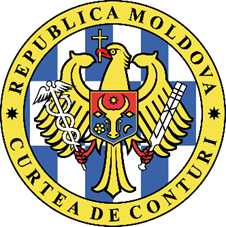 СЧЕТНАЯ ПАЛАТА РЕСПУБЛИКИ МОЛДОВА ОТЧЕТ аудита консолидированных финансовых отчетов Министерства инфраструктуры и регионального развития, составленных по состояниюна 31 декабря 2023 год УСЛОВНОЕ МНЕНИЕ Провели аудит консолидированных финансовых отчетов Министерства инфраструктуры и регионального развития (далее – МИРР), составленных по состоянию на 31 декабря 2023 года, которые охватывают Бухгалтерский баланс, Отчет по доходам и расходам, Отчет о потоке денежных средств, Отчет об исполнении бюджета, Пояснительную записку об исполнении бюджета, в том числе обобщение существенных учетных политик. По нашему мнению, за исключением возможных эффектов аспектов, описанных в разделе Основание для составления условного мнения, финансовые отчеты по всем существенным аспектам предоставляют правильное и достоверное отражение положения в соответствии с применяемой базой по составлению финансовой отчетности.ОСНОВАНИЕ ДЛЯ СОСТАВЛЕНИЯ УСЛОВНОГО МНЕНИЯ Затягивание процесса передачи некоторых объектов имущества МИРР, а также непередача до конца отчетного года объема работ по капитальному ремонту основных средств, находящихся на балансе другого органа/учреждения, выполненных в течение бюджетного года некоторыми учреждениями, подведомственными МИРР, обусловили завышение информации по зданиям, отраженной в консолидированном балансе, на 586.644,9 тыс. леев и передаточных устройств на 212.750,4 тыс. леев.Национальная инспекция по техническому надзору не переоценила шесть объектов недвижимости общей площадью 405,8 кв. м, зарегистрированным в бухгалтерском учете по первоначальной стоимости в сумме 188,4 тыс. леев, по которым начислен износ в размере 100%, но которые продолжают использоваться в операционной деятельности, принося экономическую выгоду публичному субъекту. Сохранение этих объектов недвижимости в бухгалтерском учете с балансовой стоимостью „0” связано и с отсутствием в Учетных политиках внутренних положений, связанных с переоценкой основных средств. Не получили оценку указанных объектов недвижимости и не можем высказаться относительно искаженного размера счетов, на которых отражены здания.МИРР не зарегистрировало в своем бухгалтерском учете имущество государственной собственности, находящееся в хозяйственном управлении публичных учреждений на самоуправлении. По этой причине, стоимость инвестиций в связанные и несвязанные стороны, отраженная в консолидированном балансе МИРР на конец 2023 года, была занижена примерно на 46.501,4 тыс. леев.Провели аудиторскую миссию в соответствии с Международными стандартами Высших органов аудита, применяемыми Счетной палатой. Наша ответственность, согласно соответствующим стандартам, изложена в разделе „Ответственность аудитора в аудите финансовых отчетов” из настоящего Отчета. Аудиторы независимы перед аудируемым учреждением и осуществляли этические обязательства в соответствии с требованиями Кодекса этики Счетной палаты. Считаем, что полученные нами аудиторские доказательства являются достаточными и адекватными для предоставления основания для составления нашего заключения.ПАРАГРАФ ПО ВЫДЕЛЕНИЮ НЕКОТОРЫХ АСПЕКТОВ Обратим внимание на то, что согласно ст.5 Закона об автомобильных дорогах, центральный отраслевой орган в области инфраструктуры дорог осуществляет прерогативы, вытекающие из права публичной собственности государства на национальные автомобильные дороги и на прилегающие площади земельных участков, являющихся публичной собственностью государства. По состоянию на 31.12.2023, стоимость национальных публичных дорог и площадей земельных участков, являющихся публичной собственностью государства, составляло 22.659.654,4 тыс. леев и, соответственно, 304.979,8 тыс. леев.Отмечается, что по причине несоблюдения действующих нормативных положений, непроведения инвентаризации, разграничения и оценки национальных публичных дорог и прилегающих к ним земельных участков публичной собственности, до настоящего времени эти активы отражены лишь в бухгалтерском учете ГП „Государственная администрация дорог”, а не и в бухгалтерском учете центрального публичного отраслевого органа, МИРР или Агентства публичной собственности (далее – АПС), в качестве учредителя государственного предприятия.Также по этой причине, бюджетные ассигнования, перечисленные в 2023 году согласно Программе по распределению средств дорожного фонда для содержания и ремонта национальных публичных дорог в общей сумме 2.326.895,6 тыс. леев, были зарегистрированы в бухгалтерском учете МИРР только как текущие расходы, хотя часть из них в сумме 750.594,9 тыс. леев, представляет собой инвестиции капитального характера, которые должны быть отражены в бухгалтерском учете и отчетности различно. Необходимо отметить, что по состоянию на 31.12.2023, согласно данным из бухгалтерского учета Государственного предприятия „Государственная администрация дорог”, остаток незавершенных инвестиций в инфраструктуру национальных публичных дорог, произведенных из государственного бюджета, согласно Программам по распределению средств дорожного фонда для содержания и ремонта национальных публичных дорог, составил 3.121.315,9 тыс. леев. Эти капитальные инвестиции не включены в консолидированный баланс МИРР или АПС и впоследствии в Отчет Правительства об исполнении государственного бюджета.Обратим внимание, что инфраструктура железной дороги и занятые ею земельные участки, а также другие объекты технико-инженерной инфраструктуры и прилегающие к ним земельные участки, которые не принадлежат административно-территориальным единицам или юридическим лицам частного права, также не зарегистрированы в бухгалтерском учете МИРР или АПС, в качестве учредителя ГП „Железная дорога Молдовы (далее – ЖДМ), вследствие того, что инвентаризация и разграничение публичной собственности, находящейся в управлении предприятий, не были завершены до настоящего времени. На конец 2023 года, согласно информации, представленной ЖДМ, стоимость инфраструктуры железной дороги и занятых ею земельных участков, а также других объектов технико-инженерной инфраструктуры и прилегающих к ним земельным участкам, составила 4.120.806,6 тыс. леев, из которых: i) здания – 492.908,2 тыс. леев; ii) специальные сооружения – 1.872.177,6 тыс. леев; iii) машины, оборудование и передаточные устройства – 781.989,6 тыс. леев и земельные участки – 973.731,3 тыс. леев.Вместе с тем отмечается, что согласно Распоряжению Комиссии по чрезвычайным ситуациям Республики Молдова (далее – КЧС) №079 от 21.08.2023, для инициирования проекта по реабилитации насыпи железнодорожной линии от 74 км Кахул – Джурджулешть (с. Вэлень), с отклонением от положений ст.60 (1) a) Закона о публичных финансах и бюджетно-налоговой ответственности №181/2014, были перераспределены ассигнования в сумме 60.000,0 тыс. леев с Программы по дорогам (код 6402) на Программу по развитию железнодорожного транспорта (код 6405), в рамках бюджета МИРР, утвержденного Законом о государственном бюджете на 2023 год №359 от 22.12.2022.Несмотря на то, что МИРР перечислило фонды для реализации капитальных вложений, они не были использованы по назначению и были инвестированы в государственные ценные бумаги. Таким образом, насыпь железнодорожной линии от 74 км Кахул – Джурджулешть (с. Вэлень) не была реабилитирована согласно Распоряжению КЧС. Кроме того, бюджетные инвестиции, предназначенные для инфраструктуры дорог, были уменьшены, а использование публичных фондов для закупки государственных ценных бумаг привело к увеличению расходов и государственного долга.Более того, по причине нерегистрации в бухгалтерском учете МИРР или АПС железнодорожной инфраструктуры, капитальные гранты, предоставленные ЖДМ для осуществления инвестиций в железнодорожную инфраструктуру в сумме 60.000,0 тыс. леев, были отнесены на расходы периода без отражения на счетах „Инвестиции в связанные и несвязанные стороны”. Таким образом, указанные инвестиции не были включены в консолидированный баланс МИРР или АПС, а впоследствии в Отчеты Правительства об исполнении государственного бюджета.Аудиторское мнение не было изменено по причине этих аспектов. КЛЮЧЕВЫЕ АСПЕКТЫ АУДИТА Ключевыми аспектами аудита являются аспекты, которые на основания наших профессиональных рассуждений имели наиболее важное значение для аудита консолидированных финансовых отчетов МИРР, составленных по состоянию на 31 декабря 2023 года. За исключением аспекта, описанного в разделе Основание для составления условного мнения, определили, что больше не существует других ключевых аспектов аудита, которые должны быть изложены в Отчете аудита.ДРУГАЯ ИНФОРМАЦИЯ Ошибочная классификация бюджетных ассигнований, перечисленных для организации и функционирования Агентств по региональному развитию и Национального офиса по местному региональному развитию, обусловила занижение текущих грантов, предоставленных публичным учреждениям на самоуправлении, на общую сумму 38.671,4 тыс. леев и, одновременно, завышение субсидий, предоставленных публичным органам/ учреждениям на самоуправлении на эту же сумму.Неодинаковое ведение бухгалтерского учета стандартов и нормативов в области строительства привело к отражению этих активов общей стоимостью 47.519,0 тыс. леев как на балансовых счетах, так и на забалансовых счетах. Эта практика вытекала из применения положений Учетной политики МИРР, которые предусматривают ведение бухгалтерского учета этих элементов по обоим видам счетов, без учета критериев, установленных в подпункте 3.3.3. из Методологических норм организации бухгалтерского учета и финансовой отчетности бюджетных учреждений.Несоставление в соответствующее время НОМРР актов по передаче некоторых активов, которые были приобретены и переданы дошкольным учреждениям до 2022 года, обусловило завышение отчетной информации, связанной с машинами и оборудованием на общую сумму 257,7 тыс. леев, а также орудий и инструментов, производственного и хозяйственного инвентаря на общую сумму 933,3 тыс. леев.Неинициирование Публичным учреждением „Органом гражданской авиации” процедуры передачи АПС двух земельных участков публичной собственности государства, согласно действующим нормативным положениям, обусловило завышение стоимости земельных участков, отраженных в консолидированном балансе МИРР на 17.587,8 тыс. леев.Непередача АПС в соответствии с действующими законодательными положениями 62.500 ценных бумаг, которыми владеет МИРР в уставном капитале Акционерного общества „КАМАЗ”, расположенном в Республике Татарстан, Российской Федерации, по причине несоответствующей регистрации прав собственности МИРР на них, обусловило завышение акций и других форм участия в капитале за границей, отраженных в консолидированном балансе МИРР на 1.451,9 тыс. леев.НАДЛЕЖАЩЕЕ УПРАВЛЕНИЕ МИРР не обеспечило полное интегрирование всего цикла менеджмента рисков в свою систему внутреннего управленческого контроля. Основные операционные риски, в том числе по бухгалтерскому учету и финансовой отчетности, не были оценены и зарегистрированы соответствующим образом в консолидированном регистре рисков. По этой причине МИРР не установило действия для подхода к выявленным рискам и не определило контрольную деятельность для провоцирующих их факторов. В результате, риски ошибок и существенных искажений индивидуальных и консолидированных финансовых отчетов МИРР материализовались и в текущем аудите. Согласно законодательным положениям, подразделение внутреннего аудита МИРР состоит минимум из трех единиц персонала. По причине некорректировки штатного расписания с применяемой нормативной базой, отмечается, что оно в 2023 году было сформировано из одного аудитора, принятого на работу в июле 2023 года. Такое ограничение аудиторской деятельности помешало получить необходимое подтверждение ответственным за управление лицам относительно надлежащего управления рисками, связанными с операционной деятельностью, в том числе с учетом и финансовой отчетностью МИРР и подведомственных учреждений. Необходимо отметить, что согласно Постановлению Правительства №273 от 17.04.2024, МИРР централизовало в рамках центрального аппарата Министерства функции внутреннего аудитора, созданные в рамках подведомственных учреждений. Так, с 2024 года Управление внутреннего аудита МИРР сформировано из 6 единиц персонала.Постановлением Счетной палаты №27 от 30.05.2023 МИРР были направлены три рекомендации, а Министерству финансов одна рекомендация. Из этих трех рекомендаций, адресованных МИРР, одна была внедрена частично, одна не была внедрена, а для другой не истек срок внедрения. Рекомендация, направленная Министерству финансов, не была внедрена. В результате частичного внедрения одной предыдущей рекомендации Счетной палаты, НОМРР подписал акты по передаче и передал сообществам бенефициарам инвестиции, произведенные в их активы, общей стоимостью 12.883,5 тыс. леев, существенно снизив таким образом непереданный остаток до 4.538,0 тыс. леев. Вместе с тем, вследствие невнедрения трех рекомендаций, проблемы, выявленные аудитом в предыдущие периоды, продолжили влиять на аудиторское мнение за этот год. Неполное внедрение рекомендаций МИРР и Министерством финансов привело к следующим постоянным проблемам: i) невнесение Министерством финансов изменений в нормативную и методологическую базу по классификации финансовых ресурсов, выделяемых из дорожного фонда, в корреляции с их целью и назначением; ii) непроведение инвентаризации, неразграничение, неоценка и нерегистрация в бухгалтерском учете дорог и земельных участков публичной собственности, а также государственного имущества, находящегося в управлении созданных субъектов, и iii) неподписание актов приемки работ по строительству/реконструкции публичных дорог в соответствии с положениями применяемой нормативной базы, в том числе получение выводов контрольных органов.В нарушение нормативной базы по бухгалтерскому учету и финансовой отчетности, отмечается, что по причине непредпринятия соответствующих действий, Публичное учреждение „Национальное агентство автомобильного транспорта” продолжает применять Учетные политики, утвержденные в 2019 году, без соответствующей актуализации на 2023 бюджетный год. Это отсутствие обновления с новыми требованиями и условиями бухгалтерского учета и финансовой отчетности компрометирует: i) соответствие с применяемыми положениями, ii) полноту и актуальность положений и внутренних процедур по бухгалтерскому учету, iii) эффективное управление финансовыми средствами, и iv) доверие заинтересованных сторон в процессы финансово-бухгалтерского менеджмента.Применяемая нормативная база четко предусматривает, что выводы Национальной инспекции по техническому надзору по контролю качества строений были зафиксированы в актах приемки работ. Вместе с тем, установлено, что эти выводы отсутствуют во всех 9 актах приемки работ по строительству/реконструкции/ремонту дорог публичной собственности, зарегистрированных ГП „Государственная администрация дорог” в 2023 году. Отмечается, что общая стоимость принятых в 2023 году работ составила 688.398,57 тыс. леев, что представляет собой наиболее существенную часть инвестиций, реализованных МИРР. Эта ситуация генерирует дополнительный риск неосуществления надзора за качеством выполненных работ и/или строений, которые в результате могут обусловить понесение некоторых дополнительных расходов.Информация из списков объектов недвижимого имущества, являющихся публичной собственностью государства, находящихся в управлении МИРР, искажена по причине непредпринятия действий по проведению инвентаризации и его актуализации. Необходимо отметить, что МИРР было подвергнуто в последние годы многим реорганизациям, однако список объектов недвижимого имущества, являющихся публичной собственностью государства, подведомственных министерству, не был откорректирован соответствующим образом, что не способствует обеспечению прозрачности и повышению ответственности в администрировании этих активов.В 2022 году Парламент Республики Молдова утвердил новый Кодекс железнодорожного транспорта, однако по причине полной нефункциональности Агентства железнодорожного транспорта, ненадлежащей реструктуризации ЖДМ, непроведения инвентаризации и разграничения инфраструктуры железной дороги и относящегося к ней имущества, неопределения затрат и невыделения необходимых финансовых средств, положения кодекса не могут быть внедрены в целом. Необходимо отметить, что из пяти распоряжений, утвержденных Парламентом Республики Молдова, необходимых для введения в действие нового Кодекса железнодорожного транспорта, четыре не были внедрены соответствующим образом до настоящего времени. По этой причине железнодорожный сектор и ЖДМ продолжают оставаться неорганизованными и неэффективными, а проблемы надлежащего управления соответствующим имуществом остаются нерешенными.ОТВЕТСТВЕННОСТЬ РУКОВОДСТВА ЗА ФИНАНСОВЫЕ ОТЧЕТЫ Министр инфраструктуры и регионального развития, в качестве руководителя центрального специализированного органа публичного управления, несет ответственность за составление и правильное и достоверное представление консолидированных финансовых отчетов в соответствии с применяемой базой по составлению финансовой отчетности. Вместе с тем, министр инфраструктуры и регионального развития несет ответственность за организацию внутреннего управленческого контроля, который обеспечит составление финансовых отчетов, не содержащих существенных искажений, связанных с мошенничеством и/или ошибками, а также за эффективную организацию экономической деятельности в целом, в том числе путем строгого соблюдения целостности активов и точных бухгалтерских регистраций.ОТВЕТСТВЕННОСТЬ АУДИТОРА В АУДИТЕ ФИНАНСОВЫХ ОТЧЕТОВ Наша ответственность заключается в планировании и проведении аудиторской миссии, с получением достаточных и адекватных доказательств для подтверждения основания для аудиторского мнения. Нашими целями являются: получение разумного подтверждения того, что на консолидированные финансовые отчеты не повлияли существенные искажения, связанные с мошенничеством или ошибками, а также составление заключения.Разумным подтверждением является высокий уровень подтверждения, но он не является гарантией того, что аудит, проведенный в соответствии с Международными стандартами, везде обнаружит существенное искажение тогда, когда оно существует. Искажения могут быть следствием мошенничества или ошибок. Вместе с тем, искажения могут считаться существенными, если индивидуально или в целом могут повлиять на экономические решения пользователей этих консолидированных финансовых отчетов.Дополнительное описание ответственности аудитора в аудите финансовых отчетов размещено на сайте Счетной палаты по адресу: https://www.ccrm.md/ro/responsabilitati-in-auditul-financiar-3596.html. Это описание является частью нашего Отчета аудита.Члены группы миссии:Ион СЫРБУ,			___________________руководитель аудиторской группы,начальник Управления аудита IX, Главное управление аудита I: Государственный бюджет и ЦПО			Елена СТРУГУЛЯ,		___________________главный публичный аудитор,Управление аудита VIII,Главное управление аудита I: Государственный бюджет и ЦПОЛилия БАСАРАБ,		___________________главный публичный аудитор,Управление аудита VII,Главное управление аудита I: Государственный бюджет и ЦПО						Партнеры миссии:Natalia TROFIM,		___________________начальник Главного управления аудита I: Государственный бюджет и ЦПО Василе МОШОЙ,		___________________заместитель начальника Главного управления аудита I: Государственный бюджет и ЦПО MD-2001, mun. Chișinău, bd. Ștefan cel Mare și Sfânt nr.69, tel. (+373 22) 26 60 02, fax: (+373 22) 26 61 00, web: www.ccrm.md, e-mail: ccrm@ccrm.md 